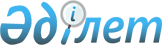 Қостанай облысы әкімдігінің 2016 жылғы 29 маусымдағы № 314 "Ашық деректердің интернет-порталында орналастырылатын ашық деректер тізбесін бекіту туралы" қаулысының күші жойылды деп тану туралыҚостанай облысы әкімдігінің 2021 жылғы 26 қарашадағы № 538 қаулысы. Қазақстан Республикасының Әділет министрлігінде 2021 жылғы 6 желтоқсанда № 25564 болып тіркелді
      "Құқықтық актілер туралы" Қазақстан Республикасы Заңының 27-бабына сәйкес Қостанай облысының әкімдігі ҚАУЛЫ ЕТЕДІ:
      1. Қостанай облысы әкімдігінің "Ашық деректердің интернет-порталында орналастырылатын ашық деректер тізбесін бекіту туралы" 2016 жылғы 29 маусымдағы № 314 (Нормативтік құқықтық актілерді мемлекеттік тіркеу тізілімінде № 6571 болып тіркелген) қаулысының күші жойылды деп танылсын.
      2. "Қостанай облысы әкімдігінің ақпараттандыру, мемлекеттік қызметтер көрсету және архивтер басқармасы" мемлекеттік мекемесі Қазақстан Республикасының заңнамасында белгіленген тәртіпте:
      1) осы қаулының Қазақстан Республикасының Әділет министрлігінде мемлекеттік тіркелуін;
      2) осы қаулының ресми жарияланғанынан кейін оның Қостанай облысы әкімдігінің интернет-ресурсында орналастырылуын қамтамасыз етсін.
      3. Осы қаулының орындалуын бақылау Қостанай облысы әкімінің жетекшілік ететін орынбасарына жүктелсін.
      4. Осы қаулы оның алғашқы ресми жарияланған күнінен кейін күнтізбелік он күн өткен соң қолданысқа енгізіледі.
       "КЕЛІСІЛДІ"
      Қазақстан Республикасының
      Ақпарат және қоғамдық даму
      министрлігі
					© 2012. Қазақстан Республикасы Әділет министрлігінің «Қазақстан Республикасының Заңнама және құқықтық ақпарат институты» ШЖҚ РМК
				
      Қостанай облысының әкімі 

А. Мухамбетов
